基本信息基本信息 更新时间：2024-03-27 09:30  更新时间：2024-03-27 09:30  更新时间：2024-03-27 09:30  更新时间：2024-03-27 09:30 姓    名姓    名雷轩雷轩年    龄42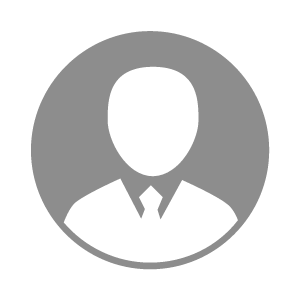 电    话电    话下载后可见下载后可见毕业院校华中农业大学邮    箱邮    箱下载后可见下载后可见学    历本科住    址住    址广西武宣县上武宣镇上南街26号广西武宣县上武宣镇上南街26号期望月薪10000-20000求职意向求职意向生产经理/主管,畜牧场场长生产经理/主管,畜牧场场长生产经理/主管,畜牧场场长生产经理/主管,畜牧场场长期望地区期望地区广西省广西省广西省广西省教育经历教育经历就读学校：华中农业大学 就读学校：华中农业大学 就读学校：华中农业大学 就读学校：华中农业大学 就读学校：华中农业大学 就读学校：华中农业大学 就读学校：华中农业大学 工作经历工作经历工作单位：罗牛山股份公司 工作单位：罗牛山股份公司 工作单位：罗牛山股份公司 工作单位：罗牛山股份公司 工作单位：罗牛山股份公司 工作单位：罗牛山股份公司 工作单位：罗牛山股份公司 自我评价自我评价其他特长其他特长